АДМИНИСТРАЦИЯКЛЮКВИНСКОГО СЕЛЬСОВЕТАКУРСКОГО РАЙОНА=================================================305502, Курская область, Курский район, Клюквинский сельсовет, д. Долгое, д. № 167ПОСТАНОВЛЕНИЕот 25.02.2019 № 51Об утверждении Порядка и условий  предоставления в аренду (в том числе льготы для субъектов малого и среднего предпринимательства, занимающихся социально значимыми видами деятельности), включенного в Перечень муниципального имущества муниципального образования «Клюквинский сельсовет» Курского района Курской области, свободного от прав третьих лиц (за исключением имущественных прав субъектов малого и среднего предпринимательства), предназначенного для предоставления его во владение и (или) в пользование на долгосрочной основе субъектам малого и среднего предпринимательства и организациям, образующим инфраструктуру поддержки субъектов малого и среднего предпринимательстваВ соответствии с Федеральным законом от 24.07.2007 № 209-ФЗ «О развитии малого и среднего предпринимательства в Российской Федерации», постановлением Администрации Клюквинского сельсовета Курского района Курской области от 24.08.2016 № 406 «Об утверждении Порядка формирования, ведения, обязательного опубликования Перечня муниципального имущества муниципального образования «Клюквинский сельсовет» Курского района Курской области, предназначенного для предоставления во владение и (или) пользование субъектам малого и среднего предпринимательства», Уставом муниципального образования «Клюквинский сельсовет» Курского района Курской области, Администрация Клюквинского сельсовета Курского района ПОСТАНОВЛЯЕТ:1. Утвердить прилагаемый Порядок и условия  предоставления в аренду (в том числе льготы для субъектов малого и среднего предпринимательства, занимающихся социально значимыми видами деятельности), включенного в Перечень муниципального имущества муниципального образования «Клюквинский сельсовет» Курского района Курской области, свободного от прав третьих лиц (за исключением имущественных прав субъектов малого и среднего предпринимательства), предназначенного для предоставления его во владение и (или) в пользование на долгосрочной основе субъектам малого и среднего предпринимательства и организациям, образующим инфраструктуру поддержки субъектов малого и среднего предпринимательства.2. Постановление вступает в силу со дня его подписания и подлежит обнародованию.Глава Клюквинского сельсовета Курского района                                                                      В.Л. ЛыковПорядок и условия  предоставления в аренду (в том числе льготы для субъектов малого и среднего предпринимательства, занимающихся социально значимыми видами деятельности), включенного в Перечень муниципального образования «Клюквинский сельсовет» Курского района Курской области, свободного от прав третьих лиц (за исключением имущественных прав субъектов малого и среднего предпринимательства), предназначенного для предоставления его во владение и (или) в пользование на долгосрочной основе субъектам малого и среднего предпринимательства и организациям, образующим инфраструктуру поддержки субъектов малого и среднего предпринимательства1. Общие положения1.1. Настоящий Порядок разработан в соответствии с Федеральным законом  от 24.07.2007 № 209-ФЗ «О развитии малого и среднего предпринимательства в Российской Федерации», Федеральным законом от 06.10.2003 № 131-ФЗ «Об общих принципах организации местного самоуправления в Российской Федерации», Федеральным законом               от 26.07.2006 № 135-ФЗ «О защите конкуренции» и определяет механизм предоставления в аренду (в том числе льгот для субъектов малого и среднего предпринимательства, занимающихся социально значимыми видами деятельности), включенного в перечень муниципального образования «Клюквинский сельсовет» Курского района Курской области свободного от прав третьих лиц (за исключением имущественных прав субъектов малого и среднего предпринимательства), предназначенного для предоставления во владение и (или) пользование субъектам малого и среднего предпринимательства и организациям, образующим инфраструктуру поддержки субъектов малого и среднего предпринимательства (далее - Перечень).1.2 Арендодателем муниципального имущества, включенного в Перечень, выступает Администрация Клюквинского сельсовета Курского района (далее – Администрация).1.3. Арендаторами имущества, включенного в Перечень муниципального имущества муниципального образования «Клюквинский сельсовет» Курского района Курской области, могут быть:а) внесенные в Единый государственный реестр юридических лиц потребительские кооперативы и коммерческие организации (за исключением государственных  и муниципальных унитарных предприятий), а также физические лица, внесенные в Единый государственный реестр индивидуальных предпринимателей и осуществляющие предпринимательскую деятельность без образования юридического лица, соответствующие критериям отнесения к субъектам малого и среднего предпринимательства в соответствии со статьей 4 Федерального закона от 24.07.2007 № 209-ФЗ «О развитии малого и среднего предпринимательства в Российской Федерации»;б) внесенные в Единый государственный реестр юридических лиц организации, образующие инфраструктуру поддержки субъектов  малого и среднего предпринимательства и осуществляющие деятельность в соответствии с Федеральным законом от 24.07.2007 № 209-ФЗ «О развитии малого и среднего предпринимательства в Российской Федерации». 1.4. Арендаторами имущества не могут быть субъекты малого и среднего предпринимательства, перечисленные в пункте 3 статьи 14 Федерального закона от 24.07.2007 № 209-ФЗ «О развитии малого и среднего предпринимательства в Российской Федерации».1.5.  Имущество, включенное в Перечень, не может быть предоставлено в аренду субъектам малого и среднего предпринимательства, в случаях, установленных  пунктом 5 статьи 14  Федерального закона от 24.07.2007 № 209-ФЗ «О развитии малого и среднего предпринимательства в Российской Федерации».1.6. Заключение договора аренды Имущества осуществляется по результатам торгов (конкурса, аукциона) на право заключения договора аренды, в порядке, установленном федеральным законодательством, субъектам малого и среднего предпринимательства                       и организациям, образующим инфраструктуру поддержки субъектов малого и среднего предпринимательства; без проведения торгов субъектам малого и среднего предпринимательства в форме предоставления имущества в виде государственной преференции с предварительным получением согласия антимонопольного органа в порядке, установленном главой 5 Федерального закона от 26.07. 2006 № 135-ФЗ «О защите конкуренции».1.7. Срок, на который заключаются договоры в отношении имущества, включенного             в Перечень, должен составлять не менее чем пять лет. Срок договора может быть уменьшен на основании поданного до заключения такого договора заявления лица, приобретающего права владения и (или) пользования. Максимальный срок предоставления бизнес-инкубаторами государственного или муниципального имущества в аренду (субаренду) субъектам малого             и среднего предпринимательства не должен превышать три года.1.8. В отношении имущества, включенного в Перечень использование которого требует проведение ремонта или реконструкции, возможно заключение договора аренды на срок от 10 лет с условием осуществления ремонта или реконструкции лицом, приобретающем права владения и (или) пользования таким имуществом, и возможностью зачета понесенных  расходов в счет арендной платы.2. Порядок предоставления в аренду муниципального имущества2.1. Имущество, включенное в Перечень муниципального имущества, предоставляется:а) По результатам проведения торгов на право заключения договора аренды.Имущество, включенное в Перечень, предоставляется в аренду по результатам торгов         на право заключения договора аренды, за исключением случаев, установленных законодательством Российской Федерации. Торги проводятся в соответствии с порядком, установленным Федеральным законом от 26.07.2006  № 135-ФЗ «О защите конкуренции».Субъект малого и среднего предпринимательства или организация, образующая инфраструктуру поддержки субъектов малого и среднего предпринимательства, при подаче заявки на участие в торгах на право заключения договора аренды в отношении имущества, включенного в Перечень, представляет документы, предусмотренные приказом Федеральной антимонопольной службы Российской Федерации от 10.02.2010 № 67 «О порядке проведения конкурсов или аукционов на право заключения договоров аренды, договоров безвозмездного пользования, договоров доверительного управления имуществом, иных договоров, предусматривающих переход прав владения и (или) пользования в отношении государственного или муниципального имущества, и перечне видов имущества, в отношении которого заключение указанных договоров может осуществляться путем проведения торгов в форме конкурса», а также документы, подтверждающие отнесение к субъектам малого и среднего предпринимательства в соответствии с требованиями статьи 4 и статьи 15 Федерального закона от 24.07.2007 № 209-ФЗ «О развитии малого и среднего предпринимательства в Российской Федерации».б) Без проведения торгов в случаях, предусмотренных статьей 17.1 Федерального закона     от 26.07.2006  № 135-ФЗ «О защите конкуренции».в) Без проведения торгов в случае предоставления государственных преференций                  в соответствии с главой 5 Федерального закона от 26.07.2006 № 135-ФЗ «О защите конкуренции».2.2. Принятие решений об организации и проведении торгов, заключение, изменение, расторжение договоров аренды имущества, включенного в Перечень, контроль за использованием имущества и поступлением арендной платы осуществляется Администрацией.2.3. Для принятия решения об организации и проведении торгов на право заключения договора аренды имущества, включенного в Перечень, субъект малого или среднего предпринимательства (организация, образующая инфраструктуру  поддержки субъектов малого и среднего предпринимательства) представляет в Администрацию следующие документы:- заявление о предоставлении в аренду конкретного объекта муниципального имущества муниципального образования «Клюквинский сельсовет» Курского района Курской области в письменном виде с указанием наименования заявителя, его юридического адреса, почтового адреса, по которому должен быть направлен ответ, целевого назначения и срока, на который предоставляется имущество.Юридические лица к заявлению прилагают следующие документы:- копии учредительных документов;- копию свидетельства о постановке на учет в налоговом органе (ИНН);- копию свидетельства о внесении в единый государственный реестр юридических лиц (ЕГРЮЛ);-документ, подтверждающий полномочия лица, подписавшего заявление; доверенность представителя (в случае представления документов доверенным лицом).Индивидуальные предприниматели к заявлению прилагают следующие документы:- копию свидетельства о государственной регистрации предпринимателя;- копию свидетельства о постановке на учет в налоговом органе (ИНН);- копию свидетельства о внесении в единый государственный реестр индивидуальных предпринимателей (ЕГРИП).Копии документов представляются вместе с оригиналами для обозрения.2.4. Администрация в течение тридцати календарных дней со дня поступления документов в полном объеме принимает одно из следующих решений:а) О возможности предоставления испрашиваемого имущества в аренду без проведения торгов в случаях, предусмотренных статьей 17.1  Федерального закона от 26.07.2006  № 135-ФЗ «О защите конкуренции».б) О возможности предоставления испрашиваемого имущества в аренду без проведения торгов и направлении документов на согласование в антимонопольный орган, в случаях, предусмотренных главой 5 Федерального закона от 26.07.2006  № 135-ФЗ «О защите конкуренции». в) О возможности предоставления испрашиваемого имущества исключительно                    по результатам проведения торгов на право заключения договора аренды.г) Об отказе в предоставлении испрашиваемого имущества с указанием причин отказа.2.5 Уведомление о принятом решении направляется Заявителю в течение десяти календарных дней с момента принятия одного из решений.2.6. Основанием для отказа в организации и проведении торгов на право заключения договора аренды имущества, включенного в Перечень, является несоответствие заявителя условиям отнесения к категории субъектов малого и среднего предпринимательства (организаций, образующих инфраструктуру поддержки субъектов малого и среднего предпринимательства), установленным Федеральным законом от 24.07.2007 № 209-ФЗ «О развитии малого и среднего предпринимательства в Российской Федерации». 2.7. В случае поступления заявлений о предоставлении в аренду имущества, включенного    в Перечень от нескольких Заявителей, имеющих право на заключение договора аренды без проведения торгов, имущество, включенное в Перечень имущества, предоставляется Заявителю, заявление о предоставлении в аренду имущества, включенного  в Перечень имущества, которого поступило раньше. 2.8. В течение двух недель с момента принятия решения об организации  и  проведении торгов Администрация разрабатывает аукционную (конкурсную) документацию и утверждает аукционную (конкурсную) документацию, размещает в сети «Интернет» извещение о проведении торгов.2.9. Передача прав владения и (или) пользования имуществом осуществляется Администрацией.2.10. По истечении срока действия договора аренды субъект малого и среднего предпринимательства  или организация обязаны возвратить Администрации муниципальное имущество по акту приема-передачи.3. Условия предоставления в аренду муниципального имущества3.1 Начальный размер арендной платы по договору аренды имущества, включенного            в перечень, заключаемому без проведения торгов, а также начальный размер арендной платы         по договору аренды имущества, включенного в перечень, заключаемому по результатам проведения торгов, определяется на основании оценки рыночной стоимости арендной платы, проводимой в соответствии с законодательством Российской Федерации об оценочной деятельности.3.2. Арендная плата за использование имущества, включенного в Перечень, взимается          в денежной форме.3.3 Льготы по арендной плате субъектам малого и среднего предпринимательства, занимающимися социально значимыми видами деятельности, устанавливаются в процентном соотношении к определенному (установленному) размеру арендной платы:в первый год аренды – 40 процентов размера арендной платы;во второй год аренды – 60 процентов арендной платы;в третий год аренды – 80 процентов арендной платы;в четвертый год аренды и далее – 100 процентов размера арендной платы.3.4. Льготы по арендной плате за имущество, включенное в Перечень муниципального имущества, применяются при выполнении условия: имущество, передаваемое в аренду, используется для осуществления социально значимых видов деятельности.3.5. Льготы по арендной плате не применяются, и арендная плата рассчитывается                      и взыскивается в полном объеме:- с того дня, с которого деятельность арендатора перестала соответствовать установленным требованиям отнесения к социально значимым видами деятельности.- если арендатор пользуется не всей площадью арендуемого недвижимого имущества или не в полном объеме арендуемым движимым имуществом под выбранный социально значимый вид деятельности.3.6. Установить, что льготы предоставляются субъектам малого и среднего предпринимательства по следующим социально значимым видам деятельности:- здравоохранение (при наличии лицензии на осуществление такой деятельности);- ветеринария (при наличии лицензии на осуществление такой деятельности);- образование (при наличии лицензии на осуществление такой деятельности);- торговля товарами продовольственных групп;- общественное питание;- бытовое обслуживание;- физическая культура и спорт;- культура;- производство.Отнесение субъекта малого и среднего предпринимательства к видам деятельности осуществляется по основному ОКВЭД, присвоенному при регистрации.3.7. Для получения льготы по арендной плате субъект малого и среднего предпринимательства, с которым заключен в установленном порядке договор аренды, обращается в Администрацию с письменным заявлением о предоставлении льготы по арендной плате, в котором указывает осуществляемый субъектом предпринимательства социально значимый вид деятельности.3.8. Администрация рассматривает заявление о предоставлении льготы по арендной плате и по результатам его рассмотрения выносит предложение для принятия решения:- о предоставлении льготы по арендной плате на текущий год и подготовке проекта дополнительного соглашения к договору аренды;- об отказе в предоставлении льготы по арендной плате в случае, если вид субъекта предпринимательства не соответствует социально значимой деятельности.3.9. О принятом решении Администрация уведомляет в письменной форме субъект  предпринимательства в течение 30 календарных дней со дня регистрации поступившего заявления3.10. В целях контроля за целевым использованием имущества, переданного в аренду субъектам малого и среднего предпринимательства и организациям, в заключаемом договоре аренды предусматривается обязанность Администрации осуществлять проверки  его использования не реже одного раза в год.3.11. При установлении факта использования имущества не по целевому назначению и (или) с нарушением запретов, установленных частью 2 статьи 18 Федерального закона от 24.07.2007  № 209-ФЗ «О развитии малого и среднего предпринимательства   в Российской Федерации», а также в случае выявления несоответствия субъекта малого и среднего предпринимательства или организации требованиям, установленным статьями 4, 15 Федерального закона  от 24.07.2007  № 209-ФЗ «О развитии малого и среднего предпринимательства   в Российской Федерации», договор аренды подлежит расторжению.3.12. Муниципальное имущество, включенное в перечень, не подлежит отчуждению в частную собственность, за исключением случаев, предусмотренных частью 2.1. статьи                    9 Федерального закона от 22.07.2008 № 159-ФЗ «Об особенностях отчуждения недвижимого имущества, находящегося в государственной собственности субъектов Российской Федерации или в муниципальной собственности и арендуемого субъектами малого и среднего предпринимательства, и о внесении изменений в отдельные законодательные акты Российской Федерации».3.14. Субъекты малого и среднего предпринимательства при возмездном отчуждении арендуемого ими недвижимого имущества, находящегося в муниципальной собственности муниципального образования «Клюквинский сельсовет» Курского района Курской области, пользуются преимущественным правом на приобретение в собственность такого имущества в порядке и на условиях, установленных Федеральным законом от 22.07.2008 № 159-ФЗ «Об особенностях отчуждения недвижимого имущества, находящегося в государственной собственности субъектов Российской Федерации или в муниципальной собственности и арендуемого субъектами малого и среднего предпринимательства и о внесении изменений в отдельные законодательные акты Российской Федерации».3.15. Вопросы предоставления имущественной поддержки субъектам малого предпринимательства, не урегулированные настоящим Положением, определяются действующим законодательством Российской Федерации.3.16. Использование арендаторами имущества, включенного в Перечень, не по целевому назначению, продажа переданного субъектам малого и среднего предпринимательства                     и организациям имущества, переуступка прав пользования имуществом, передача прав пользования имуществом в залог и внесение прав пользования таким имуществом в уставный капитал любого иного субъекта хозяйственной деятельности не допускаются.Приложение № 1Форма заявления о предоставлении в аренду имущества, включенного в перечень муниципального имущества муниципального образования «Клюквинский сельсовет» Курского района Курской области, свободного от прав третьих лиц (за исключением имущественных прав субъектов малого и среднего предпринимательства)_______________________________________________________________________________________________________________________________________________________________________________(наименование, место нахождения, почтовый адресюридического лица, фамилия, имя, отчество, место жительства индивидуального предпринимателя)Заявление о предоставлении в аренду имущества, включенного в перечень муниципального имущества муниципального образования «Клюквинский сельсовет» Курского района Курской области , свободного от прав третьих лиц (за исключением имущественных прав субъектов малого и среднего предпринимательства)____________________________________________________________________________(наименование, организационно-правовая форма юридического лица,____________________________________________________________________________фамилия, имя, отчество, паспортные данные индивидуального предпринимателя)в лице _________________________________________________________________, просит предоставить в аренду имущество, включенное в перечень муниципального имущества муниципального образования «Клюквинский сельсовет» Курского района Курской области , свободного от прав третьих лиц (за исключением имущественных прав субъектов малого и среднего предпринимательства) _________________________________________, расположенное по адресу: ____________________, кадастровый номер ___________________________ сроком на ____________________________.Настоящим подтверждаю, что решения о ликвидации юридического лица или решения  арбитражного суда о признании банкротом и об открытии конкурсного производства и решения о приостановлении деятельности  в порядке, предусмотренном Кодексом Российской Федерации об административных правонарушениях, на день подачи заявления о предоставлении в аренду имущества, включенного в Перечень имущества, в отношении___________________________________________________________________________________________________________________________________________________________(наименование, организационно-правовая форма юридического лица,___________________________________________________________________ не принимались.фамилия, имя, отчество, паспортные данные индивидуального предпринимателя) В соответствии с Федеральным законом от 27.07.2006 № 152-ФЗ «О персональных данных» даю согласие на обработку Администрацией  Клюквинского сельсовета Курского района содержащихся в данном заявлении и приложениях к нему моих персональных данных.Приложения:               1. ___________________________________ на ___ л. в ___ экз;2. ___________________________________ на ___ л. в ___ экз;3. ___________________________________ на ___ л. в ___ экз;   ___________________________________ на ___ л. в ___ экз;                           ___________________________________________(должность, подпись)».ПРИЛОЖЕНИЕ к постановлениюАдминистрации Клюквинского сельсоветаКурского района 
от 25.02.2019 N 51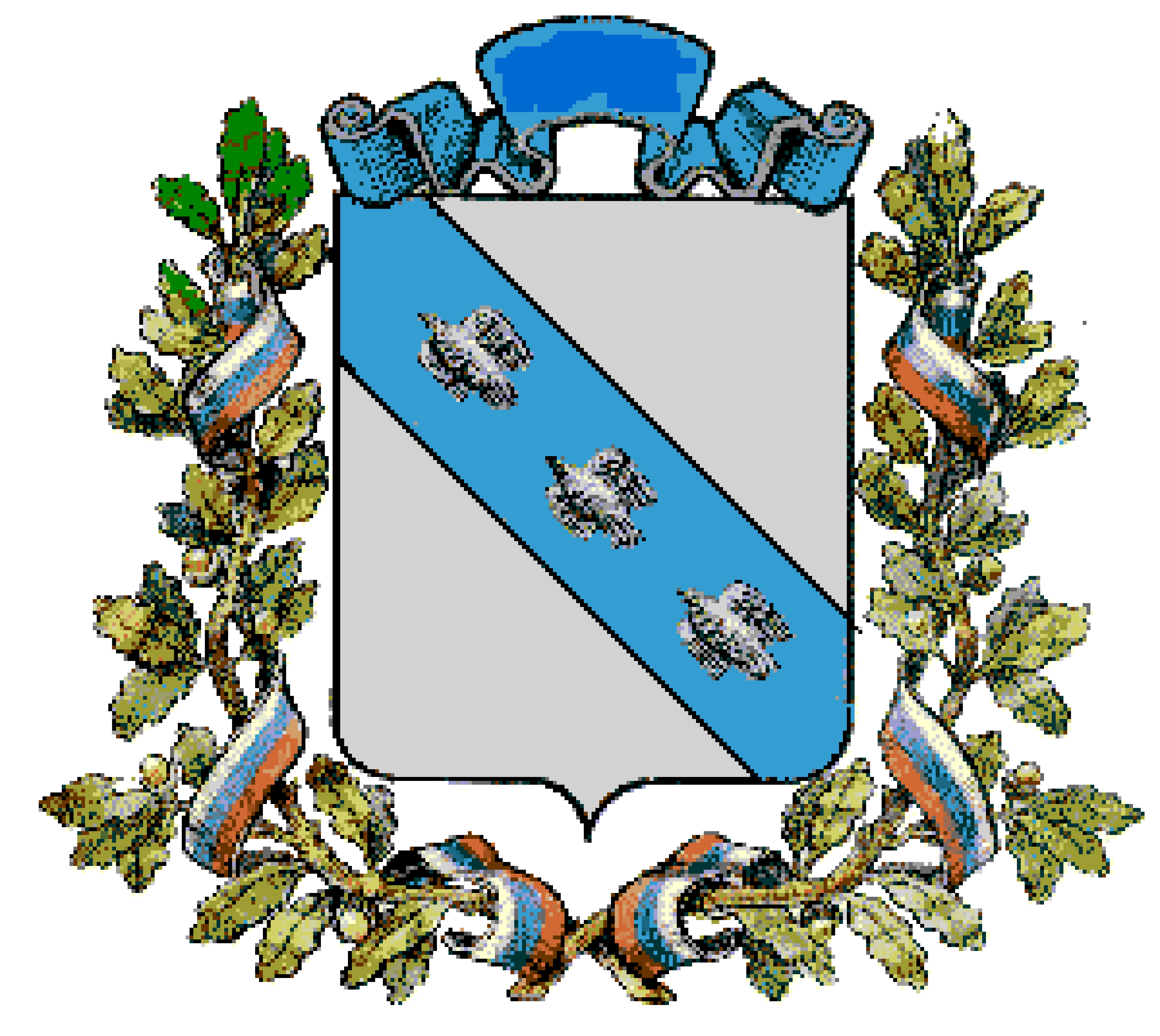 